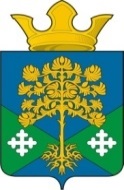                          Российская ФедерацияСвердловская областьКамышловский муниципальный районДУМА ВОСТОЧНОГО СЕЛЬСКОГО   ПОСЕЛЕНИЯ(четвертый созыв) РЕШЕНИЕ                                                             п. Восточный               Об установлении стоимости движимого имущества  или  иного имущества, не относящегося к недвижимым и движимым вещам, подлежащего учёту             в реестре  муниципального  имущества Восточного сельского поселенияВ соответствии с Федеральным законом от 06.10.2003 № 131-ФЗ «Об общих принципах организации местного самоуправления в Российской Федерации»,Приказом Министерства экономического развития Российской Федерации от 30.08.2011 № 424 «Об утверждении порядка ведения органами местного самоуправления реестров муниципального имущества»  руководствуясь статьей 21, 22 Устава Восточного сельского поселения, Дума  поселенияРЕШИЛА:1. Установить, что движимое имущество подлежит учёту в реестре муниципального имущества Восточного сельского поселения Камышловского муниципального района Свердловской области в качестве объекта учёта, если его стоимость превышает 10(десять) тысяч рублей.2. Настоящее Решение вступает в силу со дня его официального опубликования.3. Опубликовать настоящее Решение в газете «Камышловские известия» и  разместить на официальном сайте Думы Восточного сельского поселения Камышловского муниципального района Свердловской области http://dumavsp.ru  4. Контроль за исполнением настоящего решения возложить на председателя комиссии по финансово-экономической политике Думы Восточного сельского поселения Н.Ю.Фарносову. Председатель Думы                                           Глава  Восточного сельского поселения                     Восточного сельского поселения                    А.Л.Макаридин                                                       Н.С.Журский29.04.2021№ 112